FSOSW BOARD MTG October 2016MEMBERSHIP REPORT:Currently we have 73 Members of FSOSW.  Attached is a membership list that is grouped by regions. Our winner for the Membership May 50.00 discount on Conference registration was Genevieve Baranuk. Attached is a copy of the membership roster and it is lumped by regions. 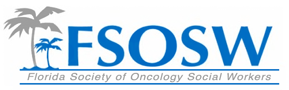 2016 Membership ApplicationPlease send this completed application to: Attn: Amy Roberts, 2020 SE 17th St, Ocala, FL 34471Name: ____________________________________________________________Title: ___________________________     License # ________________________Preferred Email Contact: _____________________________________________Preferred Mailing Address: ___________________________________________City/State: ________________________________     Zip: ___________________Preferred Phone: _____________________________      Employer: _________________________________________________________             Which Region/Area is closest to your location?                  Jacksonville Area 		Leesburg/Orlando Area		 Tampa Area         Miami       	  	 Panhandle 		Ft. Lauderdale	               Tallahassee Area          Gainesville/Ocala	                 Ft. Myers	             ___________________          FSOSW Social Worker of the Year Recipient              Year Recognized? ___________ Membership:                     Full: $ 35.00	           Associate: $35.00	           Student $20.00By singing this application and becoming a member I agree to follow the National Association of Social Workers Code of Ethics. ______________________________________                    _____________________    Signature						     	    DateThank you for choosing FSOSW as your professional organization in oncology.  An updated membership directory is located on our website www.fsosw.com  Please like our FaceBook Page to receive FSOSW news.  https://www.facebook.com/fsosw